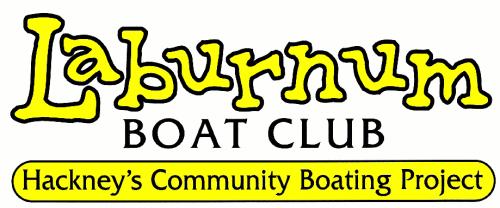 Job Application FormPost applied for:Office and Social Media Marketing Assistant (Intern)Applicant name:								Date of Birth:Address:Tel:	                                    	email:Other Relevant Qualifications: (such as: IT, marketing, Youth Work, Safeguarding, First Aid etc)Do you hold a current Enhanced DBS check?       YES / NO *delete as applicableSupporting Statement (please refer to the Job Description and Person Specifications):Continue on a separate sheet if necessary.Please give the names and addresses of two people who are willing to act as referees.If you are currently employed one must be your present employer or latest education establishment (no friends or family please).Signature:								Date:-----------------------------				----------------------Please return completed applications forms to ~Beth Ettinger(Office and Social Media Marketing Assistant)Laburnum Boat ClubLaburnum StreetLondon E2 8BHinfo@laburnumboatclub.comClosing date:      1pm Monday 6th February 2023The Laburnum Boat Club is an Equal Opportunities Employer. All posts (*except those subject to legal exemptions, e.g. genuine occupational qualifications) are open to all, regardless of age, ethnicity, gender, religion, marital status, ability and sexual orientation. Criteria and procedures are altered, and reviewed, to ensure that individuals are selected, promoted and treated on their relevant merits and abilities.Current Employment:Current Employment:Current Employment:Current Employment:Current Employment:Current Employment:From:Position held:Employer’s name & Address:Employer’s name & Address:Responsibilities/Duties:Responsibilities/Duties:Employment History: (inc. Voluntary Work)Employment History: (inc. Voluntary Work)Employment History: (inc. Voluntary Work)Employment History: (inc. Voluntary Work)Employment History: (inc. Voluntary Work)Employment History: (inc. Voluntary Work)From:    To:Position held:Employer’s name & Address:Employer’s name & Address:Responsibilities/Duties:Responsibilities/Duties:Employment History:   continuedEmployment History:   continuedEmployment History:   continuedEmployment History:   continuedEmployment History:   continuedEmployment History:   continuedFrom:    To:Position held:Position held:Employer’s name & Address:Responsibilities/Duties:Responsibilities/Duties:Education History:Education History:Education History:Education History:Education History:Education History:From:    To:College/School or Venue:Courses/Training attended:Courses/Training attended:Courses/Training attended:GradesReference 1.Reference 2.Name:Position:Address:Email:Tel:Name:Position:Address:Email:Tel: